Pöttinger prezentuje nową IMPRESS 3000Szeroki facelift pierwszej generacji pras rolującychAustriacki producent maszyn rolniczych Pöttinger, 5 lat temu z powodzeniem wprowadził na rynek prasę rolującą IMPRESS, własnej konstrukcji. Z zamiarem ulepszenia dobrze funkcjonującej już prasy, IMPRESS została poddana faceliftowi i dziś prezentuje się w nowym design, z nową nazwą i nowymi inteligentnymi rozwiązaniami.Przyjazna obsługa i niezawodność działa w centrum zainteresowaniaPod nowym wyglądem kryje się cały szereg ulepszeń, jak również wiele nowych opcji wyposażenia. Sprawdzone moduły, jak podbieracz, rotor LIFTUP lub belka nożowa wyposażona w maksymalnie 32 noże, nie zostały zmienione. Mimo to modele IMPRESS V dzięki większej o 20 procent sile zgniotu, produkują jeszcze bardziej zwarte, cięższe baloty niż wcześniej. Rozszerzone opcje są efektem oczekiwań użytkowników z Wielkiej Brytanii oraz usługodawców i jeszcze bardziej podkreślają profesjonalny charakter tej maszyny. Program podstawowy obejmuje nadal dwie prasy stałokomorowe IMPESS 3130 F MASTER und IMPRESS 3130 F PRO, jak również trzy modele pras zmiennokomorowych. IMPRESS 3160 i IMPRESS 3190  są dostępne w wariancie V bez belki nożowej, V MASTER z 16-nożową belką nożową i prostą obsługą lub wariancie V PRO z 32-nożową belką nożową, Load Sensing, obsługą ISOBUS i licznymi automatyczny funkcjami. Skompletowano również ofertę kombinacji praso-owijarki: Stałokomorowa IMPRESS 3130 FC PRO z średnicą balotów 1,3 m, IMPRESS 3160 VC PRO zmiennokomorowa ze średnicą balotów do 1,55 m i zmiennokomorowa IMPRESS 3190 VC PRO z balotami średnicy do 1,85 m. Maksymalna średnica balotów wynosi 1,5 m. Aparat do wiązania 2.0Głównym elementem jest kompletnie nowy aparat do wiązania. Przyjęcie i hamowanie balotu następuje teraz nie przez rdzeń, ale z zewnątrz. Dzięki temu można owijać baloty niezależnie od stanu ich rdzenia. Maksymalna szerokość materiału do owijania wynosi 1.4000 mm. Dzięki wiązaniu warkoczowemu aparat do wiązania może owijać baloty folią płaszczową. Rolka nie jest już hamowana elektrycznie, ale hydraulicznie. Ustawienia dla siatki i folii są zapisywane osobno. Gdy siatka i folia płaszczowa są często zmieniane, można domówić drugi uchwyt na rolkę. Wówczas nie trzeba zdejmować ciężkiej rolki i pozostaje tylko samo założenie materiału do owijania. Podczas zmiany rolki operator może skorzystać z dostępnego na życzenie ramienia do pomocy przy załadunku. Nowy aparat wiążący jest montowany w każdym modelu. W przypadku obydwu modeli PRO, solo i kombi,  jak również pras stało- i zmiennokomorowych aparat może być wyposażony w wersję do owijania folią płaszczową.Wyposażenie zwiększa komfort obsługiDostępny na życzenie do wszystkich modeli PRO pakiet oświetleniowy LED, doskonale oświetla istotne miejsca takie, jak podbieracz, czy obszar wyrzutu balotów, czy też ewentualnie stół do owijania. Do prac konserwacyjnych lub zmiany materiału do owijania, przestrzeń robocza jest oświetlana przez ukryte po pokrywą listwy LED. Do szybkiego wyczyszczenia maszyny można użyć wody pod wysokim ciśnieniem, z dostępnego na życzenie węża na bębnie i sprężonego powietrza ze sprężarki. Czujnik wilgoci podaje na terminalu stopień wilgotności zebranego materiału. Wraz z nową generacją IMPRESS PRO został wprowadzony również nowy terminal obsługi POWER CONTROL 3.0. Umożliwia on bezpośredni wybór funkcji przez przyciski lub podanie parametrów przez 5" duży dotykowy wyświetlacz. Kontrolę pracy można wesprzeć przez opcjonalny zestaw kamer. Oddzielny 10" monitor LCD może wyświetlić do 4 zdjęć z kamery na podzielonym ekranie.  Aktualizacja oprogramowania dostępna również dla kombinacji praso-owijarkiOprócz zmian w prasie, również w owijarce pojawiły się nowe rozwiązania: Zmodyfikowano napinacz oraz mechanizm do przytrzymywania balotu i odcinania folii. Stół do owijania pozwala obracać się balotowi tylko przed i po procesie owijania, aby zapewnić właściwe przyklejenie końcówki folii (folii płaszczowej lub zwykłej). Dzięki temu nie pozostają wolne końcówki folii, które przeszkadzają w transporcie i podczas składowania. Dodatkowo z balotu jest wyciskany nadmiar powietrza, co pozytywnie wpływa na jakość kiszonki. Magazyny folii mieszczą 2 x 8 rolek folii lub 2 x 6 rolek folii i 2 x 1 folię płaszczową. Łącznie z dwoma uchwytami dla rezerwowej siatki lub folii płaszczowej na przedniej części prasy, zapas jest wystarczający na cały, długi dzień pracy. Na życzenie dla krajów, w których dopuszczalna szerokość transportowa może wynosić powyżej 3 m, oferowane jest ogumienie szerokości 620 i 710 mm. Konserwacja produktuZmiany w zakresie konserwacji produktu obejmują przede wszystkim optymalizację łożysk, napędów łańcuchowych i smarowania. Rotor jest wyposażony w wolne koło, aby zapewnić łagodny start w każdych warunkach pracy. Interwały konserwacji są teraz kontrolowane przez licznik serwisowy, który informuje użytkownika o konieczności zrobienia przeglądu. Zamykającym zakres zmian detalem jest napęd 1000 obr/min dostępny teraz również na życzenie w modelach V i MASTER.Podgląd zdjęć: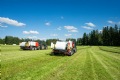 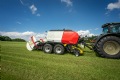 Nowy aparat wiążący z możliowścią owijania folią płaszczową jest dostępny dla wszystkich modeli PRO IMPRESS 3160 VC PRO jest uosobieniem elastycznościhttps://www.poettinger.at/de_at/Newsroom/Pressebild/4896https://www.poettinger.at/de_at/Newsroom/Pressebild/4895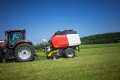 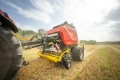 Nowy design IMPRESS 3190 V PRO przykuwa uwagęNowa IMPRESS 3190 V PRO sprawdza się również przy zbiorze słomy https://www.poettinger.at/de_at/Newsroom/Pressebild/4894https://www.poettinger.at/de_at/Newsroom/Pressebild/4893